Thema: Jetzt wird’s praktisch – ćwiczenia leksykalno – gramatyczne.Witajcie,doszliśmy do stron 82-83, na których znajduje się zestaw ćwiczeń leksykalno-gramatycznych.Proszę abyście je rozwiązali a rozwiązania mieli tym razem przygotowane na czas lekcji online (więc tym razem niczego nie wysyłacie).Proszę was również, abyście wstępnie przygotowali się do wypowiedzi ustnej – opis obrazka (zadanie typu maturalnego). Poniżej przedstawiam wam typowe zwroty i wyrażenia do tego potrzebne oraz przykładowy opis.auf dem Bild sehe ich – na obrazku widzędas Bild zeigt – obrazek pokazuje, przedstawiaim Vordergrund – na pierwszym planieim Hintergrund – na drugim planiesich befinden – znajdować sięstehen – staćhängen – wisiećliegen – leżećstecken – tkwićhalten – trzymaćer/sie/es ist – on/ona/ono jest (Pamiętajcie, że czasowniki podlegają odmianie przez osoby !!!)in der Mitte – na środkulinks/auf der linken Seite – na lewo/po lewej stronierechts/auf der rechten Seite – na prawo/po prawej stroniein der linken oberen Ecke – w lewym górnym roguin der linken unteren Ecke – w lewym dolnym roguin der rechten oberen Ecke – w prawym górnym roguin der rechten unteren Ecke – w prawym dolnym roguhinten links – z tyłu po lewej stroniehinten in der Mitte – z tyłu na środkuhinten rechts – z tyłu po prawej stronievorne links – z przodu po lewej stronievorne in der Mitte – z przodu na środkuvorne rechts – z przodu po prawej stroniePamiętajcie, że „maturalny” opis obrazka musi zawierać odpowiedź na trzy podstawowe pytania.: Kto (jest na obrazku)? Gdzie (się znajduje)? Co robi?Przykładowy opis obrazka: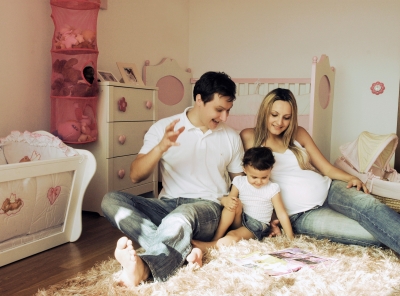 Auf dem Bild sehe ich drei Personen: eine Frau, einen Mann und ein Kind. Ich glaube, das ist eine Familie. Sie sitzen im Kinderzimmer, auf dem Fußboden. Links steht eine Wiege (kołyska) und eine Kommode. Hinten sehe ich ein Kinderbett. Die Familie verbringt Zeit zusammen. (Rodzina spędza wspólnie czas). Waszym następnym zadaniem będzie przygotować i przedstawić opis dowolnego obrazka. W międzyczasie na wszelkie zaległe zadania czekam do końca maja.Pozdrawiam i do usłyszenia!